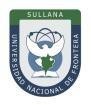 ANEXO 2. Formato para la memoria científica - técnica del proyecto de investigaciónResumenExplique breve y claramente las partes más relevantes del proyecto, que incluya objetivo, metodología, resultados esperados e impacto de los resultados. Ésta es su oportunidad de causar una buena impresión desde el inicio. (Máx. 250 palabras).Palabras claveUna cantidad entre 3 y 5 palabras. Línea de investigaciónIndique la línea de investigación dentro del cual se enmarca su proyecto según el Reglamento General de Investigación de la UNF y el numeral 2.1 del mismo Reglamento.Antecedentes y/o estado del arteIncluya el estado actual del conocimiento en el ámbito nacional e internacional, sobre el tema principal del proyecto, señale el punto de partida del proyecto planteado. Precise los aspectos nuevos a desarrollar y la pertinencia científica, técnica, social, económica, cultural. Identifique el problema y concluya describiendo el objeto de investigación. (Máx. 1000 palabras)JustificaciónEs la contribución de la investigación para la solución de problemas, generación de conocimientos y tecnologías, desarrollo económico, beneficio de poblaciones, etc. La justificación debe basarse en datos concretos tomados de la literatura o de bases de datos estadísticos para explicar las razones que indiquen la importancia de la investigación que se pretende realizar. Es recomendable dar respuesta a las siguientes preguntas: ¿Por qué es necesaria esta investigación? ¿Cuáles son los beneficios que se obtienen con su realización? ¿A quién o a quiénes benefician? ¿Quién o quiénes serán los usuarios?, etc. (Máx.1000 palabras)Hipótesis / supuestoLa hipótesis es la explicación técnica de las causas (de carácter técnico-científico) que se originan del problema y que generan predicciones definidas que pueden ser corroboradas teórica o experimentalmente. Es el aporte proyectado de la investigación en la solución del problema. (Máx. 150 palabras).ObjetivosLos objetivos del proyecto de investigación expresan concretamente las acciones a realizar para la solución del problema. Son redactados en forma de oraciones que se inician con un verbo en infinitivo que determina una acción. Se puede presentar un objetivo general y objetivos específicos. En el general se expresa, de forma global, lo que se quiere conseguir al final de la investigación; mientras que los específicos se derivan del general y van en orden sucesivo a los logros de las etapas del trabajo que permiten llegar a cumplir el objetivo principal. (Máx.1000 palabras)Metodología de investigación / Plan experimentalDescripción del modo lógico y organizado como se pretende alcanzar los objetivos específicos del proyecto, presentando para tal efecto; un planteamiento claro y preciso de la(s) hipótesis de trabajo, del enfoque metodológico elegido; de los procedimientos científicos y/o tecnológicos que evidencien el consensual carácter sistemático y riguroso de la respectiva actividad de investigación, de la identificación de los instrumentos, estrategias y recursos necesarios para el análisis, organización e interpretación de los dato y resultados. (Máx. 2000 palabras).Resultados esperadosIndicar las contribuciones que se espera del proyecto referente a:Ponencia realizada nacionalmente para la realización de resultados de la investigación ante la comunidad universitaria y público en general.Difusión de conocimientos adquiridos o intercambiados con la comunidad académica de la UNF.La presentación o publicación de un (01) artículo científico con los resultados de la investigación en revista indizada de alto impacto cuartil (Q1, Q2, Q3, Q4 SJR o SciELO)(Máx. 500 palabras)Impacto de los resultadosImpactos en ciencia y tecnologíaContribución a la ciencia y tecnología de los conocimientos, técnicas, productos, bienes, servicios y procesos generados por el proyecto. (Máx.1000 palabras).Impactos económicosEn términos del mejoramiento de la competitividad de los productos, bienes, servicios y procesos, y qué población se vería beneficiada por los nuevos conocimientos y/o aplicabilidad de los mismos. (Máx. 1000 palabras).Generación de derechos de propiedad intelectualExplique las potencialidades de sus resultados para la obtención de patentes u otros derechos de propiedad intelectual. (Máx. 500 palabras)Referencias bibliográficasPresentación sistemática (conforme a los estándares internacionales reconocidos) de la literatura científica y/o tecnológica concerniente solo al proyecto de investigación. Tanto para el citado y referencias bibliográficas usar las normas de estilo APA (American Psychological Association) edición vigente (5000 palabras).